הוראות לצילום מוצלח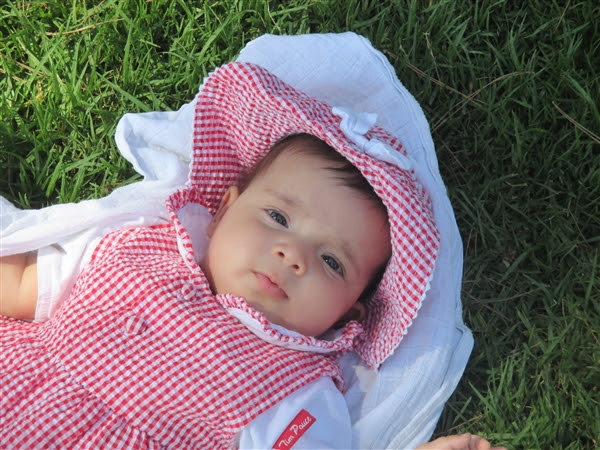 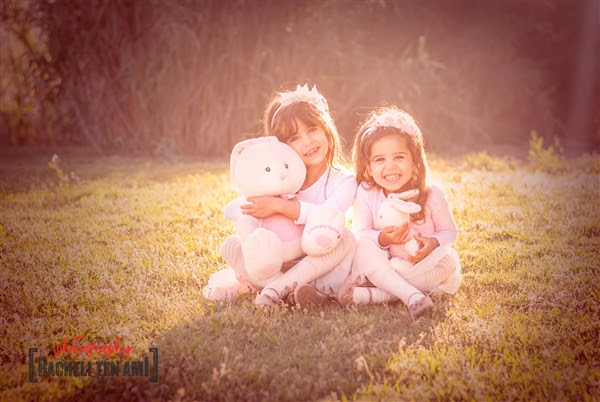 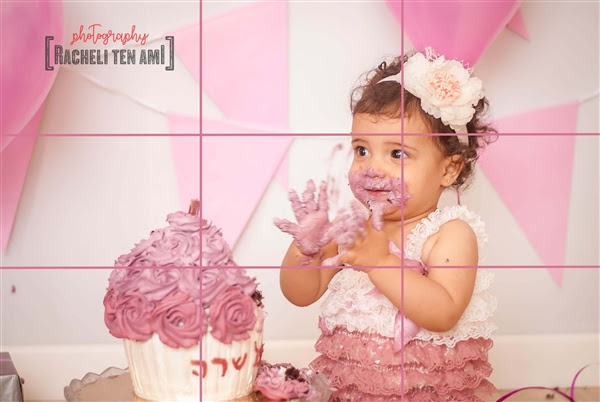 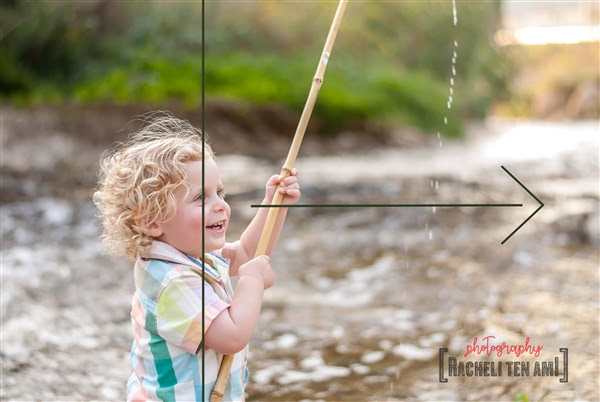 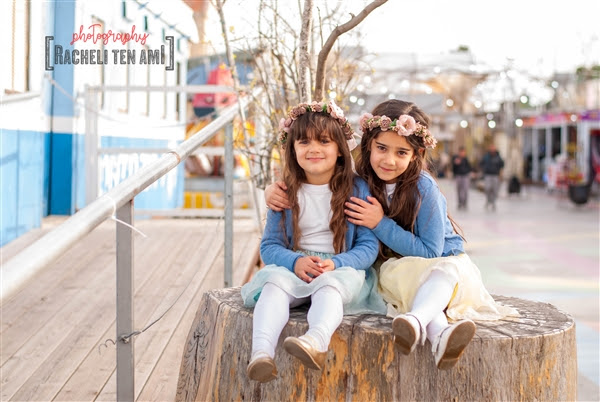 שיעור שניצילום ילדים בשכיבהאנחנו נוהגים לעשות הרבה דברים בלי לחשוב יותר מדי, סתם כך מתוך ההרגל. כשנותנים את הלב, ומתחילים לראות מה קורה בעקבות הפעולות שלנו, הן נעשות למשהו אחר!בין הזמנים. 
(תטעינו מצלמות!)
חייב להיות שסחבו אותך לאיזה מקום…מסתמא הוא נמצא בחוץ…ויש עצים ונוף בסביבה…ניחשתי נכון?לכבוד הטיול הזה,
נדבר על צילום בחוץ.
קודם כל, אני רוצה לבשר לך:
בצילומי חוץ המצלמות הדיגיטליות מתפקדות מעולה! 
(כמובן, אם בחרת בשעה הנכונה)
התמונות יכולות לצאת חדות ויפות!הנה דוגמא לתמונה שצילם בעלי את בתי,במצלמה רגילה ואתם יכולים לראות שהיא חדה יחסית,וזה עוד ממש בצל!אויש, התצוגה כאן נוראית! אז קחי בעירבון מוגבל :( דבר ראשון, 
מתי לצאת לצלם?
כמובן שלא תמיד יש לנו בחירה, אבל כשיש -
בואי נחשוב,
מה קורה כשהשמש ברום השמיים, (בחצות)
מעל לראש המצולם שלנו?
יווצרו לנו כתמי שמש, צלליות של האף, 
ארובות העינים וכו' בפני המצולם.אנו מחפשים שהשמש תזרח מאחורי המצולם וכך הפנים תהינה חלקות ללא כתמים.
הזהרנה שהשמש לא תהיה מול פני המצולם כדי שלא ישרפו לו הפנים!בתמונה זו אתן יכולות לראות שהשמש נמצאת מאחורי הילדות.השעות שהשמש נמוכה הן השעתיים של אחרי הזריחה,
והשעתיים לפני השקיעה.
אז תצאי וצלמי על הבוקר 
(כן אני יודעת שזה קשה לקום בחופש!) 
או אחרי צהריים באוויר נעים יותר...שימי לב, על חוף הים מהר מאד אחרי הזריחה - השמש תהיה חזקה,וכן שעתיים לפני השקיעה יכול עדיין להיות קשה מדי לצילום.נתחיל הפעם לדבר על קומפוזיציה (ארגון האוביקטים בחלל התמונה) 
ונמשיך בפעמים הבאות.תגידי לי,
איפה את מעמידה את המתוק שלך בתמונה?
(בדרך כלל, מתי שהוא לא זז לך...מה שקורה כמעט תמיד ;(
באמצע.
זה מה שאנו באים לעשות באופן טבעי.
אבל דווקא האמצע הזה משעמם לנו את התמונה!החוק הראשון והחשוב מכולם:חוק השלישים.
שמעת עליו?חוק האומר שהאפקט שנוצר כאשר ממקמיםאת מרכז העניין בתמונה באחד מצדדיה דווקא,מייצר תמונה בעלת אפקט חזק יותר מאשר מיקום במרכז התמונה.החוק מחלק את התמונה לשלוש חלקים לאורך ולרוחב.על מנת לענין את התמונה נמקם את המצולם על אחד מפינות הריבוע המרכזי.
על אחד השלישים בתמונה.בתמונת נוף נמקם את קו האופקעל אחד מקווי השלישיםוכך נקבל מראה מענין ולא בנאלי.רחלי, 
באיזה צד של התמונה למקם את הילד? 
אנחנו ממקמים בשליש על פי המבט והתנועה של המצולם.אם הילד מביט לימין,נמקם אותו בשליש השמאלי כדי לתת המשך למבט שלו.אם הסירה שאנו מצלמים שטה לשמאל,נמקם אותה בשליש הימני.במצלמות דיגיטליות, שהפוקוס בדרך כלל על הנושא המרכזי בתמונה,מקמי את הילד במרכז, לחצי חצי לחיצה,ואז כאשר המצלמה מפוקסת על המצולם,הזיזי את המצולם שיהיה בשליש וסיימי את הלחיצה.כשאת מצלמת כמה ילדים יחד, מיקום באמצע יהיה בדרך כלל המיקום הנכון.כמובן, שתמיד ניתן לשבור את הכלל על מנת ליצור משהו אחר. 